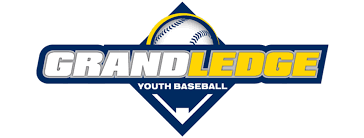 2022 Grand Ledge Youth Baseball                                         GOLF OUTING CENTENNIAL ACRES GOLF COURSESUNDAY, MAY 15th10:00 shotgun startREGISTRATION BEGINS AT 9:00 AMWe welcome and appreciate the support from everyone who knows the value of a positive youth program. Funds generated from this outing will be ear-marked to improve our fields, equipment, and uniforms. Grand Ledge has built a strong and successful baseball program that is second to none. With your generous support we will continue that tradition!Format: Four Person ScrambleCost: $65 per adult, $40 per Student Singles, doubles and triples WelcomeIncludes: 18 Holes with cart*All you can eat BBQ & Two drink tickets*Great door prizes & on course games*Prizes for 1st-3rd place teams*Skins game- 100% back to winners!SPONSORSHIP OPPORTUNITIES:GRAND SLAM: Welcome Banner, team entry for four, & Hole sign- ($500)HOMERUN: Team entry (4 golfers) & Hole sign- $335TRIPLE: On course hole sign- $100Contact: Jason Smith- (517) 449-5389, email: jason@aerrebuild.com orJD Anderson to register, (989) 239-6151, Email: jdamsu@comcast.netREGISTER EARLY, WE FILL UP FAST!! …………………………………………………….................................................................................................................Grand Slam: _____ Home Run: _____ Triple: _____ Foursome Only: _____Team Captain: ________________ Contact Number: _________________ email:  ___________________Player 2: ____________________ Player 3: _____________________ Player 4: _____________________Company Name for signage ________________________________________